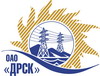 Открытое акционерное общество«Дальневосточная распределительная сетевая  компания»ПРОТОКОЛ ПЕРЕТОРЖКИПРЕДМЕТ ЗАКУПКИ: право заключения Договора на выполнение работ: Открытый запрос предложений: Закупка № 2671 - «Реконструкция ТП №68 г. Биробиджан» для нужд филиала ОАО «ДРСК» - «Электрические сети Еврейской автономной области».Закупка проводится согласно ГКПЗ 2014г. года, раздела  2.2.1 «Услуги ТПиР» № 2671 на основании указания ОАО «ДРСК» от  03.09.2014 г. № 235.Плановая стоимость закупки:  900 000,00    руб. без НДС.Дата и время процедуры переторжки:  02.10.2014 г. 16:00 благовещенского времени№ и дата протокола переторжки:  586/УТПиР-П от 02.10.2014г.Основание для проведения закупки (ГКПЗ и/или реквизиты решения ЦЗК):   ГКПЗИнформация о результатах вскрытия конвертов:Дата и время начала процедуры переторжки с предложениями участников:16:00 02.10.2014Ни один из участников не подал предложения на переторжку.РЕШИЛИ:Утвердить протокол переторжки№ 525/УКС-Пг. Благовещенск________25.09.2014 г.Ответственный секретарьТехнический секретарь_______________________________________________О.А. МоторинаК.В. Курганов